Deze week in groep 1-2…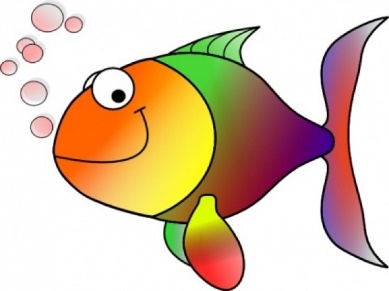 Datum:  4 september 2017                          Weeknr. 36               Thema: Iedereen is gelijk en toch anders.  Datum:  4 september 2017                          Weeknr. 36               Thema: Iedereen is gelijk en toch anders.  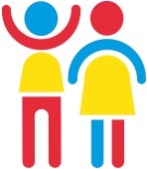 Doelen van deze weekWe leren regels en routines in de klas. 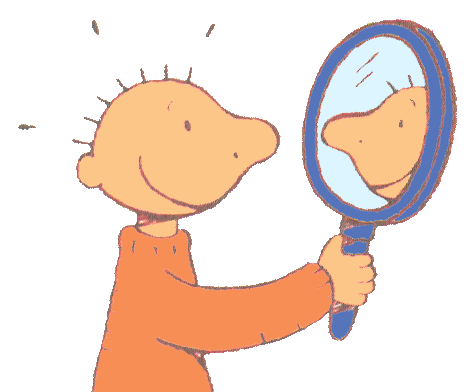 We doen groepsversterkende activiteiten. Spiegel in de kring. Elkaar bekijken. Wat hebben we hetzelfde en wat is anders? We maken een woordweb van alle lichaamsdelen. Cijfer van de week: 1 -> ikLetter van de week: S -> school. Doelen van deze weekWe leren regels en routines in de klas. We doen groepsversterkende activiteiten. Spiegel in de kring. Elkaar bekijken. Wat hebben we hetzelfde en wat is anders? We maken een woordweb van alle lichaamsdelen. Cijfer van de week: 1 -> ikLetter van de week: S -> school. Doelen van deze weekWe leren regels en routines in de klas. We doen groepsversterkende activiteiten. Spiegel in de kring. Elkaar bekijken. Wat hebben we hetzelfde en wat is anders? We maken een woordweb van alle lichaamsdelen. Cijfer van de week: 1 -> ikLetter van de week: S -> school. (Kring)activiteitenTik tik, wie ben ik. We herhalen de liedjes ‘’twee armen en twee benen’’ en ‘’als je vriendjes bent’’.Aflevering huisje boompje beestje: Dit ben ik!Introductie cijfer en letter van de week. Tellen met poppetjes en eerste kennismaking met getallen. Anders en hetzelfde. Verhaal over muis en olifant.Prentenboek: Bij ons in de straat (met materiaal)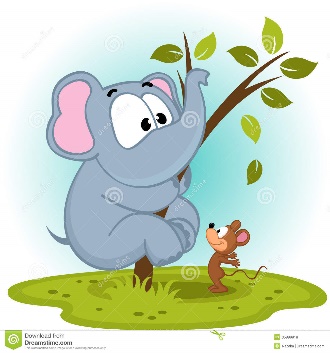 Werkopdrachtjes.Voor alle kinderen. We maken ons kalenderblad af.We maken poppen van constructiemateriaal. (knex-lasy-clics)We maken onszelf van klei.  ---------------------------------------------De letter van de week is de letter S. Wij vinden het leuk als uw kind spulletjes meebrengt die beginnen met een S.    spin     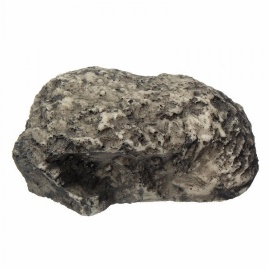 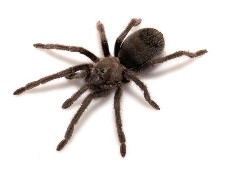 steenWerkopdrachtjes.Voor alle kinderen. We maken ons kalenderblad af.We maken poppen van constructiemateriaal. (knex-lasy-clics)We maken onszelf van klei.  ---------------------------------------------De letter van de week is de letter S. Wij vinden het leuk als uw kind spulletjes meebrengt die beginnen met een S.    spin     steen